1	Отчет Председателя Рабочей группы Совета по вопросам международной государственной политики, касающимся интернета (РГС-Интернет) (Документы C19/51, C19/61 и Исправление 1, C19/62, C19/66, C19/71, C19/84, C19/92 и C19/97)1.1	Председатель РГС-Интернет, участвующий по видеосвязи, представляет отчет, содержащийся в Документе C19/51, в котором кратко изложены основные итоги двенадцатого собрания РГС-Интернет. Несмотря на нехватку времени, РГС обсудила ряд важных вопросов; однако не удалось прийти к консенсусу в отношении темы следующей открытой консультации со всеми заинтересованными сторонами, организуемой в соответствии с кругом ведения, определенным в Резолюции 1336 (Изм. 2015 г.) Совета. В связи с этим РГС приняла решение запросить руководящие указания Совета по данному вопросу.1.2	Советники от Румынии, выступающей от имени администраций государств − членов СЕПТ, Соединенных Штатов Америки, Бразилии, Алжира, Кот-д'Ивуара и Саудовской Аравии, представляют Документы C19/61 и Исправление 1, C19/62, C19/66, C19/84, C19/92 и C19/97 соответственно, в которых предлагаются различные темы для открытой консультации.1.3	Ряд Советников высказываются в поддержку выбора темы международной государственной политики, связанной с созданием потенциала, необходимого для управления использованием интернета, в развивающихся странах, напомнив, что РГС почти достигла консенсуса по этому вопросу; один из Советников, признавая важность этой темы, предполагает, что обсуждение других тем было бы более плодотворным. Различные предлагаемые темы, связанные с искусственным интеллектом, вызывают различные мнения. Некоторые Советники предлагают уделить первоочередное внимание таким темам, как внедрение IPv6, роль коллективных сетей в расширении возможности установления соединений с отдаленными, необслуживаемыми и в недостаточной степени обслуживаемыми сообществами или стоимость соединений; в целом признается очень важной проблема соединения лишенных соединения.1.4	Высказываются различные мнения о том, сколько тем следует выбрать. Некоторые Советники предполагают, что на текущей сессии можно было бы выбрать темы для следующих двух консультаций; некоторые подчеркивают, что каждая консультация должна быть посвящена одной теме. Двое из Советников заявляют, что выбирать темы должна РГС, а не Совет. Еще один Советник отмечает, что в случае выбора темы Советом, ограниченное время собраний РГС могло бы быть посвящено обсуждению самой темы по существу. Один из Советников подчеркивает необходимость избегать какого-либо дублирования с другими собраниями МСЭ при планировании сессий РГС-Интернет.1.5	Председатель РГС-Интернет, выражая признательность за представленные вклады и сделанные замечания, подчеркивает важность согласования темы для следующей открытой консультации в ходе текущей сессии Совета, с тем чтобы на следующем собрании РГС было достаточно времени для обсуждения темы по существу. Он предлагает провести неофициальные обсуждения, после чего можно рассмотреть вопрос о создании рабочей группы для ведения дальнейшей работы. Он также просит Совет выделить больше времени для собраний РГС-Интернет: однодневных собраний недостаточно для проведения обсуждений.1.6	Совет принимает к сведению отчет о двенадцатом собрании РГС-Интернет.1.7	В связи с тем, что Председатель РГС-Интернет не может присутствовать в Женеве, исполняющий обязанности Председателя предлагает поручить Советнику от Индии и старшему заместителю Председателя РГС-Интернет провести координацию неофициальных консультаций по теме и формулировке вопросов для следующей консультации. Из-за разнообразия вариантов можно рассмотреть вопрос о проведении консультации по двум темам: по первой – с настоящего момента до собрания РГС-Интернет в сентябре 2019 года и по второй – с октября до собрания РГС-Интернет в начале 2020 года.1.8	Предложение принимается.1.9	Советник от Российской Федерации, выступая также от имени Армении, Кыргызстана и Узбекистана, представляет предложение, содержащееся в Документе C19/71, по пересмотру и объединению Резолюций 1336 и 1344 Совета, которые касаются деятельности РГС-Интернет.1.10	Советники отмечают, что эти две Резолюции, хотя и связаны друг с другом, имеют разные акценты. Некоторые считают, что с учетом этих различий и риска возможной потери смысла из-за объединения, а также в связи с отсутствием острой необходимости в этом, эти две Резолюции должны существовать отдельно. Другие высказываются в поддержку предложения, которое способствовало бы оптимизации и повысило бы эффективность управления РГС-Интернет.1.11	Исполняющий обязанности Председателя предлагает Советнику от Российской Федерации провести неофициальные обсуждения предложения его страны с заинтересованными сторонами и представить отчет пленарному заседанию. 1.12	Предложение принимается.2	Подготовка к Всемирному форуму по политике в области электросвязи/ИКТ 2021 года (ВФПЭ-21) (продолжение) (Документ C19/DL/2)2.1	Советник от Багамских Островов, который возглавлял Рабочую группу, созданную для подготовки проекта решения относительно продолжительности, даты, места проведения, повестки дня и тем ВФПЭ-21, информирует Совет о том, что результаты первого собрания группы изложены в Документе C19/DL/2. Определена широкая тема для ВФПЭ-21, но требуются дальнейшие консультации для выбора конкретных тематических компонентов.3	Последующие меры по Резолюции 146 (Пересм. Дубай, 2018 г.): Регулярное рассмотрение и пересмотр Регламента международной электросвязи (РМЭ) (продолжение) (Документ C19/DL/3)3.1	Советник от Ганы, под председательством которого прошло предварительное неофициальное собрание по рассмотрению круга ведения и методов работы Группы экспертов по Регламенту международной электросвязи (ГЭ-РМЭ), обращает внимание на Документ C19/DL/3, в котором изложены результаты неофициального собрания.4	Отчет о результатах деятельности РГС-ВВУИО&ЦУР за период после Совета 2018 года (Документы C19/8, C19/70 и C19/INF/13(Rev.1))4.1	Председатель РГС-ВВУИО&ЦУР представляет отчет о результатах деятельности РГС-ВВУИО&ЦУР за период после Совета 2018 года (Документ C19/8) и обращает внимание на содержащиеся в нем рекомендации. Он также представляет подборку отчетов о ежегодных вкладах Совета для Политического форума Организации Объединенных Наций высокого уровня по устойчивому развитию, содержащуюся в Документе C19/INF/13(Rev.1).4.2	Совет дает высокую оценку отчету и выражает поддержку в отношении многостороннего подхода ВВУИО. Один из Советников предлагает в конкурсе наград ВВУИО в большей степени учитывать воздействие проектов, представленных на конкурс, а не просто производить подсчет голосов в пользу каждого проекта. Другой Советник просит дать разъяснения по поводу региональных подготовительных форумов. Председатель РГС-ВВУИО&ЦУР отвечает, что региональные подготовительные форумы будут проводиться перед ежегодным Форумом ВВУИО для более подробного рассмотрения интересов каждого региона.4.3	Совет принимает к сведению Документ C19/8 и утверждает содержащиеся в нем рекомендации. Он также утверждает подборку отчетов о ежегодных вкладах Совета для Политического форума высокого уровня, содержащуюся в Документе C19/INF/13(Rev.1), и ее представление Форуму в сентябре 2019 года.4.4	Советник от Российской Федерации представляет Документ C19/70, содержащий предложения по пересмотру Резолюции 1332 (измененной, 2016 г.) Совета с целью приведения ее в соответствие с Резолюцией 140 (Пересм. Дубай, 2018 г.).4.5	Исполняющий обязанности Председателя предлагает Советнику от Российской Федерации провести неофициальные консультации с заинтересованными сторонами по предложению его страны и представить отчет пленарному заседанию.4.6	Предложение принимается.5	Заявление Советника от Кувейта5.1	Советник от Кувейта, приветствуя успех ПК-18, заявляет, что его правительство полностью осознает важность ИКТ и привержено развитию сектора с целью сделать Кувейт центром больших данных, первопроходцем в области 5G, а также глобальным и региональным центром развития ИКТ. Союз призван играть ключевую роль в использовании ИКТ на благо общества, в том числе за счет региональных отделений, которые должны быть обеспечены всеми необходимыми людскими и финансовыми ресурсами.5.2	Генеральный секретарь заявляет, что для него было честью принять награду от правительства Кувейта в знак признания достижений Союза, и приветствует неизменную приверженность страны развитию ИКТ.Генеральный секретарь:	Исполняющий обязанности Председателя:
Х. ЧЖАО	Ф. БИДЖИ__________________СОВЕТ 2019
Женева, 10–20 июня 2019 года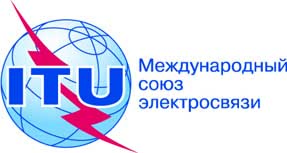 Документ C19/114-R14 июня 2019 годаОригинал: английскийКРАТКИЙ ОТЧЕТО третьем ПЛЕНАРНОМ ЗАСЕДАНИИКРАТКИЙ ОТЧЕТО третьем ПЛЕНАРНОМ ЗАСЕДАНИИСреда, 12 июня 2019 года, 09 час. 45 мин. – 12 час. 30 мин.Среда, 12 июня 2019 года, 09 час. 45 мин. – 12 час. 30 мин.Исполняющий обязанности Председателя: г-н Ф. БИДЖИ (Италия)Исполняющий обязанности Председателя: г-н Ф. БИДЖИ (Италия)Обсуждаемые вопросыДокументы1Отчет Председателя Рабочей группы Совета по вопросам международной государственной политики, касающимся интернета (РГС-Интернет)C19/51, C19/61 + Corr.1, C19/62, C19/66, C19/71, C19/84, C19/92, C19/972Подготовка к Всемирному форуму по политике в области электросвязи/ИКТ 2021 года (ВФПЭ-21) (продолжение)C19/DL/23Последующие меры по Резолюции 146 (Пересм. Дубай, 2018 г.): Регулярное рассмотрение и пересмотр Регламента международной электросвязи (РМЭ) (продолжение)C19/DL/34Отчет о результатах деятельности РГС-ВВУИО&ЦУР за период после Совета 2018 годаC19/8, C19/70, C19/INF/13(Rev.1)5Заявление Советника от Кувейта−